I vertskommuneavtala som regulerer samarbeidet pkt. 7 står det at vertskommuna avlegg årsrapport og rekneskap til deltakarkommunane. I årsrapporten gjer me ei utgreiing for KAV sitt arbeid i 2021 , samt planar for 2022 , samt ei oversikt over budsjettresultat og tankar om endring i budsjett for 2022 .  Innleiing Bakgrunn for samarbeidet
Gjennom eit forprosjekt vart det vurdert mogelegheit for samarbeid på tvers av kommunane for å klare kravet til sakshandsaming og tilsyn på spreidd avløp. Då forprosjektet var klart gjekk fem kommunar inn for å samarbeide: Gol, Hemsedal, Nesbyen, Flå og Ål. Det vart bestemt at Ål skulle vera vertskommune. Kontoret “Kommunalt avløpstilsyn og vassforvaltning” forkorta til KAV vart plassert på Torpomoen, som hadde eigna lokale. Torpomoen ligg også relativt sentralt plassert med tanke på talet på anlegg i Hallingdal og kor desse er plassert. I medhald av kontrakta er kontoret sine hovudoppgåver:
1. Utredningsoppgåver, planlegging, kartlegging, tilsyn mv. 
2. Utøve mynde for fagområdet til KAV 
3. Ansvaret for ny kontrakt på slamanbodet 
4. Prosesshandlingar
5. Publikumskontakt
6. Arbeid som står naturleg i samanheng med avtala si verkeområde 
7. Vanndirektivet (kva med det ??)Teknisk Leiarforum (TLF) har uttalerett i spørsmål av særleg betyding som rører ved alle kommunane, blant anna fastsetting av budsjett. Kontorleiar har møterett og rapporterer til teknisk leiarforum. Det er også i avtala vist til at det skal vera ein kontaktperson frå kontoret ut til deltakarkommunane. Det er fastsette kven ved kontoret som er kontaktperson for den einskilde kommune, og dette er vidareformidla ut til kommunane. Oversikta ligg og på KAV si heimeside. Vassområdekoordinator, Elin Blixhaven, lagar eigen årsrapport for Hallingdal vassområde. Tilsette
Ved starten av 2021 var me 6 tilsette ved kontoret. I februar trakk leiar seg frå stillinga si, samt at ein tilsett leverte oppsigelse. Det vart  omorganisering internt, og dette førte til at me vart underbemanna med 150% stilling. Glen Arvid Valstad tok over som leiar for kontoret. Me sette i gong tilsettingsprosess og fekk inn ein ny tilsett i august. Status ved utgangen av 2021. Me er no 5 tilsette ved kontoret, som samla utgjer 380% stilling. Me har søkt etter ein tilsett til, og denne prosessen kom i gong hausten 2021. Me håpar på tilsetting våren 2022. For og koma i mål med dei planlagde oppgåvene så ser me at arbeidsmengda er for stor pr. tilsett. Stillingane ved kontoret fordeler seg slik pr. 31.12.2021: 50% leiar 280 % saksbehandlar/tilsyn spreidd avløp50% vassområdekoordinator. Covid-19
Covid har prega også året 2021, men me har  hatt mogelegheit til og jobbe på kontoret. Alle har eige kontor, samt store møterom så 1 meter grensa let seg gjennomføre. Det har blitt lite kontakt/møter med dei ulike kommunane då covid har sett begrensning på fysiske møtar. Det har heller ikkje blitt gjennomført kurs eller konferansar i den grad me hadde sett for oss. Lokale forskrifter 
Lokal forskrift
Hemsedal har lokal forskrift for kap. 12 avløpsanlegg. Me hadde ønskje om få dette klart for alle kommunane tidleg Bakgrunn for dette var å  gjera sakshandsaminga enklare, og å fastsette strengare krav. Kontoret får stadig ny erfaring når det kjem til spreidd avløp og sakshandsaming, det har derfor vist seg at det kanskje ikkje er aktuelt med lokal forskrift for mindre avløpsanlegg. Me har ikkje store utfordringar med saksbehandling i dei andre kommunane pr. I dag, samt at det er lite av det gjeldande regelverket som me føler me treng stramme inn på. Gjennom dialog med dei prosjekterande er dei klar over dei føringane/krava me ønskjer for avløpsanlegg.  Me har utarbeidd lokal forskrift for saksbehandling- og tilsynsgebyr. Dette fekk me klar i løpet av sumaren 2021. Forskrifta er lik for alle kommunane som deltek i samarbeidet. Gebyr satsane blir vedteke kvart år i kommunestyrene og skal dekke dei faktiske utgifter som kontoret har. Gebyret blir utrekna gjennom sjølvkost.Helse, miljø og sikkerheit
Ingen har vore direkte smitta av covid-19 eller vore sjukemeld dette året. Arbeidsfråværet skuldast hovudsakeleg, sjukdom blant barn/eigenmelding. Det er generelt lite fråvær ved kontoret.Karantenerestriksjonar, heimekontor, stengte skular og barnehagar i enkelte periodar har naturlegvis påverka kontoret. Det har vore vanskelegare å gjennomføre opplæring med slike restriksjonar. Det har vore mindre fråvær i 2021, grunna covid enn i 2020. Me gjennomførte vernerunde hausten 2021 (skulle eigentleg vore i mai). Dette grunna omorganisering internt, og for at ny tilsett skulle få delta på vernerunden, samt at andre oppgåvar vart prioritert når me var underbemanna. Framover vil dette bli gjennomført innan mai i tråd med rettningslinjene internt i kommuna. Me har oppdatert stoff-kartoteket. Dette har me digitalt, samt at det er lagt ut i papir format på kontoret. Alle tilsette skal gjera seg kjent med dei ulike kjemikaliane som blir nytta ved tilsyn/prøvetaking,samt kva for kjemikaliar man kan koma borti ved besøk på dei ulike reinseanlegga Kompetanseutvikling
KAV har som mål å ha eit robust fagmiljø.  Pga. epidemien har fleire eksterne kurs og konferansar også i 2021 blitt avlyst eller gjennomført som nettbaserte arrangement. Det har heller ikkje vorte gjennomført så mange interne fagdagar som tenkt. Dette er noko det blir meir fokus på i 2022. Me håpar at året 2022 vil bli meir normalt og at det bli enklare åkunne reise på kurs/konferanse igjen. Samt gjennomføre fagdagane som er tenkt fysisk. Me skal også prøve få gjennomført erfaringsmøte med tilsynskontoret i Lier. Dei har god erfaring med minireinseanlegg, og har jobba med tilsyn i ein lenger periode. Det er mykje god kunnskap og dele. Kompetansegjevande kurs i mindre avløpsanlegg vart gjennomført på Ås fsom planlagt. Her var det ein tilsett som deltok. Dette er eit forholdsvis omfattande kurs som gir 5 studiepoeng ved bestått prosjektoppgåve. Dette er eit aktuelt kurs for alle nytilsette.Fokusområde
Status for fokusområda ved årsskiftet :Førebygge forureining, sikre eit godt vassmiljø og nå vedtekne miljømål Kontinuerleg arbeidFelles forskrift om utslepp i Hallingdal: Avklare behovet for lokal forskriftUtarbeide tilsynsplan for alle kommunane: Vil bli utarbeida/igangsett i 2022. Oppdatering av Komtek-databasane er i gang. Kvar kommune har sin database og sakshandsamarane i KAV har tilgang til desse. Så korrekt database som mogeleg gir best utgangspunkt for tilsynsarbeidet. Sikre eit robust fagmiljø: Me dreg nytte av kvarandre sin kunnskap som har vist seg koma godt med. Det har dessverre blitt mindre fagsamlingar enn tenkt. Sakshandsamingsrutinar og malarSjekklister for tilsyn og mal for rapportering.Utarbeide konkuransegrunnlaget for nytt slamanbod Anlegga i Hallingdal System
Databasen Komtek – status for komtek, me jobbar kontinuerlig med oppdatering av data. Det er lite informasjon om avløpsanlegga som er etablert i Hallingdal, men gjennom dokumenttilsyn samt fysiske tilsyn blir datagrunnlaget stadig betre. Jo betre grunnlaget er angåande dagens situasjon jo enklare er det sette inn rett tiltak i sårbare områdar. Ved dokumenttilsyn og fysiske tilsyn blir bildar og dokumentasjon lagt tilgjengeleg i komtek så dette er lett tilgjengeleg for alle i etterkant. Kommunekart proff – me nyttar kommunekart som kartgrunnlag, her har me fått lagt inn det kommunale avløpsnettet, samt eigedomsinformasjon og det som er registrert av drikkevasskjelder (Granada). Dette gjer det lettare og flytte seg i kartet mellom kommunane. Me prøvde ut Gisline som er nytta elles i kommunane, men grunna ulikheitar i database for dei enkelte kommunane vart ikkje dette ei god løysing. Kommunekart fungerer bra. I mai vart saksbehandling/arkiv-systemet skifta., Me hadde tidlegare 360 og er no gått over til Elements. Det har vore ein krevjande prosess med mykje feil i starten. Det har gradvis gått seg til og mot nyttår har det blitt ok. Noko av problemet med skifte av sak/arkiv-system var å få overført tidlegare sakar. Alle fristar for saksbehandling vart overheldt. Nokon som hadde fått pålegg tidlegare med frist i år til utbetring falt litt gjennom. Konsekvensen av dette blir at dei som ikkje har gjennomført tiltaket får eit år ekstra på seg til og gjennomføre utbetringa. Det har også vore ein utfordring då me har 5 kommunar som kvar har hatt sine utfordringar med sak/arkiv systemet. Tilgongen i alle kommunar kom seg gradvis til, men det har vore ulik praksis for korleis ein skal få tak på historiske dokument. Dette vart betre mot slutten av 2021. TilstandAvløpsanlegga i Hallingdal har varierande tilstand. Det er over 5000 anlegg og me går utifrå at 30% krev utskifting av komplett anlegg. Ytterlegare 30% krev delvis utskifting. Me arbeidar mot målet om at alle anlegg skal vera godkjent i henhold til dagens forskrift innan 2027, og seinast innan 2033. Dette er eit mål som det ikkje er praktisk mogeleg og gjennomføre. Det er mange eldre avløpsanlegg i Hallingdal, kostnaden for å utbetre avløpsanlegga er estimert til rundt 200 millionar. Flaskehalsen er blant anna tilgang til entreprenørar samt prosjekterande i Hallingdal. Me prøvar og legge opp til felles anlegg, samt opprydding i områdar der det er naturleg med samarbeid. Bruken av hytter har auka mykje dei siste åra og det er etablert avløpsanlegg på fleire hytter som er underdimensjonert grunna at belastninga ved etablering og no er ulik.  Krava  til avløpsanlegg før 2007 for hytter var også snillare, noko som førte til at anlegga vart underdimensjonert. Mål for 2021Her er nokon av måla våre som var satt for 2021Utarbeide TilsynsplanUtarbeide GebyrforskriftRevidere tømmeforskriftUtarbeide slamanbodetStatus Tilsynsplan vart utsett grunna for få tilsette, andre pålagte oppgåva vart prioritert.Gebyrforskrift vart vedteken sumar/haust 2021 og er publisert på lovdata i alle kommunane, for å sikre at me kan krevja inn gebyr og utføre tilsyn. Revidering av tømmeforskrifta. Me sett på at behovet og vurdert at det ikkje er aktuelt endå. Nesbyen og Flå har ikkje vedteken tømmeforskrift, denne er utarbeidd og skal til politisk behandling på nyåret 2022. Slamanbodet er ein omfattande prosess, men er i rute. Denne skal ut på anbod våren 2022. Mål for 2022
Måla for 2022:Ferdigstille slamanbodet, samt få det utlyst. Lage tilsynsplan Fysiske tilsyn skal prioriterastSende ut informasjonsbrev til alle eigarar av kap. 13 anlegg, informere om lovpålagte krav for å forberede dei på framtidig tilsyn.Gjennomføre informasjonsmøte med utførande i Hallingdal, auke fokus på utføring av avløpsanleggGjennomføre møter med kommunane. Grunna covid har det blitt lite fysisk kontakt mellom avdelingane i kommunane som treffer vårt fagområdeKomme i gong med arbeidet med kartlegging av oljeutskiljarar Slamtømming
Slamtømming blir i dag gjennomført av Stoklands bilruter med Telemark Godslinjer som underentreprenør. Me har dialog med Telemark Godslinjer som tek seg av vaktordninga og all ekstratømming i Hallingdal. I dag er det Hallingdal Renovasjon (HR) som er kontraktspart, men KAV skal ta over administrasjonsrolla når gjeldande kontrakt går ut. Prosessen med nytt anbod er i gang. Det har vore lagt inn slamtømming kvart 2. år for bustad og kvart 4. år for fritidsbustad. Me ser dette har slått feil ut for mange anlegg som krev hyppigare tømming. Eksempel på dette er minireinseanlegg og gamle underdimensjonerte anlegg. Me jobbar med å endre frekvens på desse anlegga for å sikre god drift. Dette skal vera klart innan ny entreprenør er på plass jf. anbodet. 2020 - Det er eit stort etterslep av behandling av merknadar knytt til slamtømming. Me jobbar med å lage rutine for korleis dei ulike merknadane skal behandlast. Status for 2021 – det er framleis mange merknadar i den enkelte kommunar. Etterslepet blir stadig mindre etter kvart som nye merknadar blir følgt opp og anlegg vert utbetra.  Me er godt i gong med og rydde opp i databasen komtek. Tilsyn og søknadsbehandlingHer er tala frå søknader som vart handsama i 2021Søknadsbehandling 
Status for 2021, grunna underbemanning vart søknadar prioritert. Det førte til at me klarte halde unna den mengda med søknadar som kom inn utan at fristar gjekk over tida. Overgang til nytt sak/arkiv system var krevjande men det gjekk ikkje utover behandling av søknadar. Som nemnt i rapporten frå i fjor ser me at purring  på å få inn ferdigattester er eit kontinuerlig arbeid. Det er ikkje alltid søker får beskjed frå utførande at etableringa av anlegget  er gjennomført. I møte med utførande, som me ønskjer gjennomføre, skal me få auka fokus på kravet om sende samsvarserklæring til søker når jobben er ferdigstilt. Vegleiing i bygge og utsleppsaker er ein del av jobben i kvar kommune, hausten 2021 fekk me ein ny tilsett. Noko som gjer at kvar kommune har ein kontaktperson og forholda seg til. Søknadar blir handsama i saksbehandlarsystema til kommunen der eigedomen ligg. Det vil seie at søknadar om utsleppsløyve vert sendt til den kommunen søknaden gjeld. Me behandlar saka for den aktuelle kommunen. Dette gjer me for å gjera det enklast mogeleg for dei som søkjer, og eigarane som kan venda seg til sin heim-/hyttekommune.  Me fekk i vår gjennomført møte med alle som driv med søknad og prosjektering av avløpsanlegg. Me hadde utsett dette lenge i håp om og kunne gjennomføre det fysisk. Det vart bestemt i mars at me  måtte gjennomføre dette på teams. Det var bra deltaking, og me fekk dialog med fleire av dei prosjekterande. Men som me hadde forsett blir det ikkje den same to-vegs kommunikasjonen som det kunne blitt ved eit fysisk møte. Møte vart gjennomført i april og det var 20 deltakarar.  Presentasjonen vart lagt ut på heimesida i etterkant så den er tilgjengeleg for alle. Me skal i 2022 i gong med og sjå på mogelegheita for å gjennomføre eit liknande kurs for utførande. Det er planlagt gjennomført  sein haust/vinter utanom sesong for dei som utførar arbeid, så det ikkje heftar arbeidet og det er størst sjans for at dei deltek. Tilsyn og kartleggingTilsyn med enkeltanlegg og områdekartlegging vil bli prioritert når rammer og rutinar for kontoret kjem i hamn. Arbeid med tilsynsplanen skulle vore gjennomført i 2021, men grunna underbemanning vart det utsett til 2022. Det er eit ønskje om at denne blir politisk forankra. Denne vil fastsette metode og strategi for arbeidet vårt. Bakgrunn for tilsyn og kartleggingSlamtømmemerknadarSøknadsbehandling, tilsyn etter forureiningsforskrifta, men også etter PBLResipientvurderingarEldre hyttefelt med manglande informasjonFortetting av hyttefelt, opprydding i spreidd avløpMelding frå publikum om anlegg som er dårlege Det vart gjennomført lite fysiske tilsyn i 2021. Me prioriterte andre oppgåvar samt dokumenttilsyn, hovudsakeleg i arkiv, for få betre faktagrunnlag for anlegga i Hallingdal. Ved gjennomgang av dokumentasjonen for eit anlegg, blir dette også oppdatert i komtek slik at informasjonen seinare er lett tilgjengeleg. Budsjett og rekneskap
Status for 2021, me har begynt og få oversikt over korleis det ligger ann for økonomi og budsjett. Da grunnlaget for 2021 ikkje blir klart før på nyåret 2022 og gebyr må vedtakast seinhaust, valte me og fortsette gebyret som det var for 2021 inn i 2022. Foreløpig ser det ut til og bli ein reduksjon for tilsynsgebyret i 2023.Me har no kjøpt inn det me treng av utstyr for tilsyn samt etableringa av kontoret. Vidare investeringar er det ikkje planlagt nokon større kjøp. Me gjekk med overskot i 2021. Overskotet vert sett på bunde sjølvkostfond, fordelt på tilsyn og saksbehandling sjå kap 4.3. Saksbehandlingsgebyret har knapt dekt inn dei kostnadane me har med saksbehandling, me må derfor i 2022 avgjera om dette gebyret skal aukast noko. Tilsynsgebyret er høgt nok og gjer uss eit overskot i kvar kommune. Dette blir justert gjennom sjølvkost og skal balanserast i løpet av ein 5års periode. Regnskapet Budsjett
Budsjettet for 2022 er utarbeidd, som nemnt i rapport for 2020 så er det no delt i to budsjett, KAV og Vassområde sitt budsjett. Det er framleis tidleg og seie for mykje om gebyret for tilsyn om det er budsjettert med for høgt eller lågt. Eg vil tru at i løpet av 2022 vil me få ein betre oversikt over faktiske kostnadar for kontoret, og korleis me ligg ann i forhold til sjølvkost. Det ser ut til og gå mot ein reduksjon av gebyret i 2023. 2022, blir nok det første normal året me har med stabil tilsetting.Fondsoversikt
For og ha  oversikt over inntening av gebyr/sjølvkost fører me timar i kvar enkelt kommune. Målet er og ha like gebyr i kvar kommune og deretter fokusere arbeidet utifrå dei midlane me sitt på. Her er ein oversikt over status for 2021. 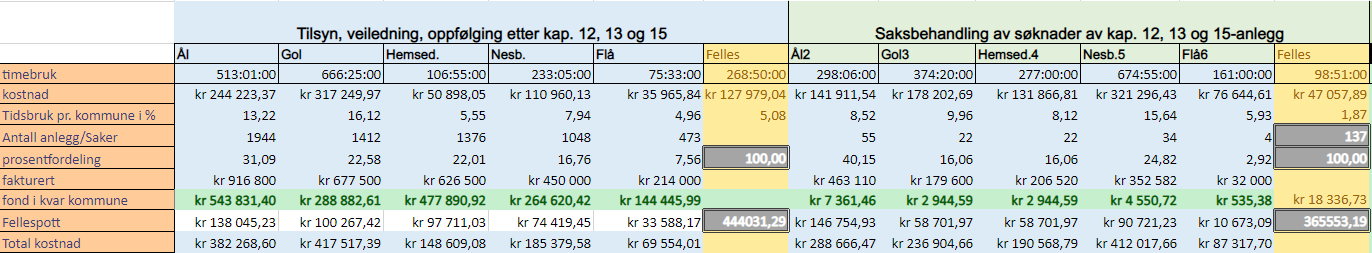 I tillegg til tabellen over, kjem timebruk på kompetanseutvikling/fellesmøter samt leiing. Me har også timar knytt opp mot arbeidet for slamanbod, dette blir fakturert ut etter medgått tid til kvar enkelt kommune. Dette er arbeid me ikkje kan belaste sjølvkosten for kontoret med(saksbehandling/tilsyn)FakturaNytt for 2022 er at det skal koma inn ein modul i det nye saksbehandling systemet som gjer det mogeleg for KAV sine tilsette og lage fakturagrunnlag direkte i Elements, på denne måten blir det mindre arbeid for sekretariatet i kvar kommune. Dette vart innført mot slutten av 2021 i Ål og reknar med dei andre kommunane følgjer etter.InformasjonHeimesideHeimesida er oppe og går og blir oppdatert kontinuerleg. På sikt vil dette bli ein plattform der publikum kan finne informasjon, og gå inn og lesa om arbeidet som blir gjennomført. Årsrapportane blir også publisert der så dei er opne for innsyn. Det same gjelder relevante saker som kan vera kjekt for publikum og få med seg. Når tilsynsplan blir vedteke skal denne også leggast ut på heimesida. Artikkel i Hytta vår
For å nå ut til fleire som blir påverka av opprydding i spreidd avløp fekk me kontakt med Hytta vår som laga ein artikkel om KAV og arbeidet som blir gjennomført. Mykje av arbeidet me gjennomfører er i eldre hytteområdar. Ved og nå ut til eigarane av avløpsanlegg på eit tidleg tidspunkt, kjem det ikkje som ein overasking den dagen me kjem for ha tilsyn med avløpsanlegga. Det er ei stor investering å skifte ut eit avløpsanlegg, og etter  tilsyn kan resultatet bli både krav om samarbeid og utskifting av komponentar/heile anlegg. Jo betre informert eigarane er før me kjem ut jo mindre blir diskusjonen i etterkant. Oppsummering, prioriterte arbeidsoppgåver framoverKartlegging og tilsyn i geografisk avsette område. Dette for få betre kunnskap om kva som finst i området. Samt å oppdatere databasen i områder med eldre anlegg. Dei valde områda har som utganspunkt lite informasjon, noko som tyder på at det er gamle anlegg i området.  Handsaming av nye søknadar om utsleppsløyve Fortsette dokumenttilsyn og oppdatering av KomtekOpplæring av nytilsett første halvår Kompetanseheving for eksisterande tilsette med aktuelle kurs og fagsamlingarAnbodet som er gjeve i dag for slamtømming, med tilhøyrande kontrakt er svært vanskeleg å tolke og finne fram i. Tilsett ved KAV lagar nytt grunnlag for anbodsprosessen som gjer at me fer tømming og krav spesifikasjonen meir som me sjølv ønskjer. Dette har vist seg og vera ein stor og omfattande jobb som har teke mykje tid. Utarbeide Tilsynsplan Utgreiing av behovet for lokal forskrift for kap. 12 anlegg i kommunane ?Sluttkommentar
2021, skulle vore første driftsåret me hadde der ting gjekk frå etableringsfase til driftsfase. Grunna omorganisering tidleg i året, og utfordringar knytt til covid fortsette etableringsfasen også utover i 2021. Det tek også lengre tid og etablere gode rutinar når det utskifting av tilsette og fleire kommunar og forhalde seg til. Me ønskjer ein mest mogeleg lik linje for alle deltakar kommunane. Me hadde ikkje behov for mykje heimekontor i 2021, og covid restriksjonar internt for kontoret var nesten ikkje noko tå. Det var likeins ein del restriksjonar for kurs og møtar som gjorde at me ikkje fekk den dialogen me ønskja med deltakarkommunane. Prioriterte oppgåvar vart ikkje forandra gjennom året, då me grunna underbemanning hadde plan om å prioritere saksbehandling og dokumenttilsyn. Det som vart gjort av fysiske tilsyn vart prioritert  undervegs i samband med søknadsbehandling og i enkelte tilfelle som følgje av dokumenttilsyn. Denne planen fungerte bra og me kom i mål med dei planlagde oppgåvene. Gjennom dialog med søker/prosjekterande har me no fått tilnærma lik praksis for kva me krev av dokumentasjon og utføring av avløpsanlegg. Det blir gradvis  færre diskusjonar i dei enkelte kommunane når det kjem til val av løysing. Dette fordi  me no stiller like krav i kommunane. KAV har oppnådd mykje av dei planlagde oppgåvene for året, men har framleis ein veg å gå. Me har no fått ein god arbeidsstruktur ved kontoret og alle er motivert for vidare arbeid mot opprydding i spreidd avløp. Ål 07.02.2022Glen Arvid ValstadKontorleiar for Vassområde HallingdalKommuneUtslippsøkn.kapittel.12Utslippsøkn.kapittel 13Flå4Nesbyen343Gol22Hemsedal222Ål552ArtRegnskapBudsjett10100Fast løn1 701 2412 739 00010509Løn, overskot på godtgjersle485010510Trekkpliktig tenestetelefon4 758010597Motteke refusjon frå NAV33 425010598Motpost sjukelønsrefusjon-33 425010599Motpost skattepliktig fordel-7 099010900Pensjonsinnskot KLP329 361439 00010902Forsikringar, kollektive2 341010990Arbeidsgjevaravgift212 505338 00011052Arbeidsmateriell3 628011140Medisin950011151Bevertning08 00011201Verneutstyr og bekledning3 2216 00011301Telefontenester7 743011401Annonseutgifter, stillingsannonser10 650011500Opplæring5 000011500Opplæring41 64269 00011600Skyss- og kostgodtgjersle2 0111 00011702Andre kjøpte transporttenester1 197105 00011709Andre driftsutgifter transportmidlar/maskiner13970 00011900Husleige, leige av lokaler70 160116 00012000Inventar3 637012002IT-utstyr517012002IT-utstyr7 9755 00012004Anna utstyr02 00012005Leige/leasing av utstyr12 0157 00012100Kjøp, leige og leasing av transportmidler71 43918 00012200Kjøp, leige og leasing av maskiner465012600Renholdstenester19 757012700Andre tenester0251 00013500Kjøp frå andre kommuner323 090013800Kjøp frå eigne foretak og bedrifter016 00014290Kompensasjon moms påløpt i driftsrekneskapen129014290Kompensasjon moms påløpt i driftsrekneskapen39 480014700Overføringar til andre0103 00016200Avgiftsfritt sal av varer og tenester-1 261 481017100Sjukelønnsrefusjonar-33 425017290Kompensasjon for merverdiavgift-129017290Kompensasjon for merverdiavgift-39 480017300Tilskot frå fylkeskommunar0-185 00017500Tilskot frå kommunar-2 871 652017501Refusjon frå kommunar0-3 283 000ArtBudsjett10100Fast løn2 471 00010900Pensjonsinnskot KLP417 00010990Arbeidsgjevaravgift306 00011151Bevertning15 00011201Verneutstyr og bekledning5 00011500Opplæring50 00011600Skyss- og kostgodtgjersle5 00011900Husleige, leige av lokaler100 00012002IT-utstyr5 00012004Anna utstyr2 00012005Leige/leasing av utstyr5 00012100Kjøp, leige og leasing av transportmidler105 00012700Andre tenester398 00013500Kjøp frå andre kommuner458 00013800Kjøp frå eigne foretak og bedrifter64 00014700Overføringar til andre15 00017009Andre statstilskot-383 00017300Tilskot frå fylkeskommunar-125 00017500Tilskot frå kommunar-64 00017501Refusjon frå kommunar-3 849 000